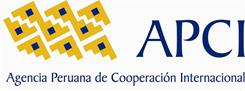 ANEXO A-1 – Declaración Jurada – Concurso Público DECLARACIÓN JURADAQuien suscribe,	, identificado/a conD.N.I.	Nº	 	,	con	domicilio	en 	. DECLARO BAJO JURAMENTO lo siguiente:No me encuentro inhabilitado administrativa o judicialmente para contratar con el Estado, ni tener antecedentes policiales ni penales.No estoy sancionado para prestar servicios al Estado por el Registro Nacional de Sanciones contra Servidores Civiles – RNSSC.No tengo impedimento para ser postor o contratista, expresamente previsto por las disposiciones legales y reglamentarias sobre la materia.Tengo conocimiento del Código de Ética de la Función Pública y me sujeto a ello.Soy responsable de la veracidad de los documentos e información que presento en la convocatoria.No he ofrecido u otorgado, ni ofreceré u otorgaré ya sea directa o indirectamente a través de terceros, pago o beneficio indebido o cualquier otra ventaja inadecuada, a funcionario público alguno, o sus familiares o socios comerciales a fin de obtener el objeto de la presente convocatoria.	Confirmo no haber celebrado o celebrar acuerdos formales o tácitos, entre los/las postulantes o con terceros con el fin de establecer prácticas restrictivas de la libre competencia.Informo que (Sí) (No) soy una persona con discapacidad.Lima,	del 20…Huella DigitalFirmaANEXO B – Declaración Jurada para prevenir casos de nepotismo DECLARACION JURADA PARA PREVENIR CASOS DE NEPOTISMOQuien suscribe, ………………………………………………………………………………………………...identificado/a	con	DNI	N°	…………………………………………..	con	domicilio	en…………………………………………………………………………………………,	Provincia	de…………………………, Departamento de ……………………………………, con número telefónico………………………………………, con Vínculo con la Entidad:Personal Nombrado	(	)Personal Contratado	(	)-	D.Leg. N° 1057	(	)-	Otros	(	)Actividad Ad Honorem (	)Personal Designado	(	)Personal Asignado	(	)Personal Destacado	(	)DECLARO BAJO JURAMENTO que al momento de suscribir el presente documento:Tengo conocimiento de las disposiciones contenidas en las siguientes normas:Ley N° 26771 que establece la prohibición de ejercer la facultad de nombramiento y contratación de personal en el Sector Público, en casos de parentesco; y, sus modificatorias aprobadas por Leyes N° 30294 y Nº 31299.Decreto Supremo Nº 021-2000-PCM que aprueba el Reglamento de la Ley que establece la prohibición de ejercer la facultad de nombramiento y contratación de personal en el Sector Público, en casos de parentesco, que incluye a toda persona que ingrese a prestar servicios, independientemente de su régimen laboral o contractual; y, sus modificatorias aprobadas con Decretos Supremos N° 017-2002–PCM y Nº 034- 2005-PCM.He cumplido con revisar el listado de trabajadoras/es y prestadoras/es de la Agencia Peruana de Cooperación Internacional – APCI, proporcionado por la entidad a través del portal institucional: https://www.gob.pe/apci con la orientación del personal de la Oficina General de Administración (OGA); y, he agotado las demás verificaciones y corroboraciones necesarias.En consecuencia, DECLARO BAJO JURAMENTO que SI …… NO …… (indicar sí o no con un aspa) tengo parientes hasta el cuarto grado de consanguinidad, y/o segundo de afinidad por razón de matrimonio, unión de hecho, convivencia, o ser progenitores de su(s) hijo/a(s), con trabajadoras/es y prestadoras/es de servicios de la Agencia Peruana de Cooperación Internacional.En el caso de haber consignado una respuesta afirmativa declaro que las(s) persona(s) con quien(es) me une el vínculo antes indicado es (son):La presente Declaración Jurada se formula en cumplimiento de lo dispuesto en el Artículo 4-A del Reglamento de la Ley N° 26771, incorporado mediante Decreto Supremo 034-2005-PCM,manifestando someterme a la normatividad vigente y a las responsabilidades civiles y/o penales que se pudieran derivar en caso que algunos de los datos consignados sean falsos, siendo pasible de cualquier fiscalización posterior que la APCI considere pertinente.Lima………………. de	del 20 ………………………………………. FirmaDNI:Huella digitalANEXO C – Declaración Jurada respecto al Registro de Deudores Alimentarios Morosos - REDAMDECLARACIÓN JURADAREGISTRO DE DEUDORES ALIMENTARIOS MOROSOS – REDAMSeñoresAgencia Peruana de Cooperación Internacional - APCIPresente.-Quien suscribe, …………………………………………………., identificado/a con D.N.I. Nº………………………………………,	con	domicilio	en……………………………………………………………………………………………………..En virtud a lo dispuesto en el artículo 8º de la Ley Nº 28970, Ley que crea el Registro de Deudores Alimentarios Morosos, concordante con el artículo 12º de sus Reglamento, aprobado por Decreto Supremo Nº 008-2019-JUS; y al amparo de los artículo 41º y 42º de la Ley Nº 27444 – del Procedimiento Administrativo General y en pleno ejercicio de mis derechos ciudadanos DECLARO BAJO JURAMENTO:(Marcar Sí o No con un aspa)Estar registrado en el Registro de Deudores Alimentarios Morosos - REDAMLima,	del 20…Huella DigitalFirmaApellidos y nombresDependenciaParentesco